R A P O R Tz pracy zespołu roboczego Forum Poradnictwa Zawodowego Województwa LubuskiegoNOTATKI:Zespółds. promocji  Miejsce spotkaniaZielona Góra, Wojewódzki Urząd Pracy – Centrum Informacji                              i Planowania Kariery ZawodowejData11 października 2013r.Godzina1000 – 1300Członkowie zespołuBarbara Matusik, Jerzy Tucki, Lilia Smoła, Ewa Przybyła – Mężyńska, Bożena Sumińska, Roman Kardowski, Jadwiga Klimanowska, Małgorzata Kordoń,  K. Niedźwieckiej, Agnieszka Czajka (lista obecności w załączeniu). Nieobecni usprawiedliwieni: Anna Przemyślanska, Agnieszka Pundyk, Dariusz Polaczek, K. Słabczyński, Justyna Krawiec.EksperciNie zapraszanoGościedyrektor ZSZPBO p. Małgorzata HadrianProgramW załączeniuPrzebieg spotkania    Spotkanie zespołu odbyło się w sali poradnictwa grupowego Centrum Informacji i Planowania Kariery Zawodowej Wojewódzkiego Urzędu Pracy w Zielonej Górze. Na miejsce spotkania wybrano WUP, aby było dogodne do dojazdu dla członków zespołu. Termin spotkania został ustalony po konsultacji z wszystkimi członkami zespołu, który wykonał
R. Kardowski.  Spotkanie otworzył i program przedstawił Lider zespołu. Do programu nie wniesiono uwag.  Program spotkania:Konkurs zawodoznawczy dla uczniów szkół podstawowych, gimnazjów oraz szkół ponadgimnazjalnych,Portfolio dla uczniów, studentów i osób pracujących,Konkurs prac dyplomowych z obszaru doradztwa zawodowego dla studentów studiów stacjonarnych, zaocznych                                                         i podyplomowych,Aktualizacja strony internetowej Forum,Pozyskanie nowych członków partnerstwa,Plan pracy na rok 2014Sprawy różne.AD 1. Konkurs wiedzy o poradnictwie zawodowym dla przedszkoli, szkół podstawowych, gimnazjalnych i ponadgimnazjalnych p.t.: „Mój talent, moja przyszłość”. W czasie od ostatniego spotkania zespołu w kwietniu br. R. Kardowski wspólnie z p. E. Przybyłą – Mężyńską i M. Kordoń spotkali się wielokrotnie, aby wypracować założenia regulaminowe konkursu. Owoc tych spotkań przedstawiony został na dzisiejszym spotkaniu do uzupełnienia przez Koleżeństwo. Sprawozdanie z prac przedstawiała p. Ewa. Analizowano regulamin paragraf po paragrafie, zapisując zgłaszane propozycje. Wszystkie zaproponowane uwagi odnotowano i przyjęto do dalszego działania. Pani Ewa zobowiązała się do naniesienia poprawek w pierwszym tygodniu po spotkaniu. Kolejne kroki to:Przesłać regulamin poprawiony do członków zespołu drogą elektroniczną do akceptacji,Ustalić nagrody rzeczowe i sponsorów,Ustalić miejsce, w którym będą osobiście oddawane prace,Ustalić osobę do kontaktu,Ustalić tematykę audycji radiowej i TV w ramach promocji konkursu,Ustalić z Kuratorium Oświaty organizację konkursu,Ustalić termin konkursu.Podzespół będzie pracował do następnego spotkania partnerskiego                w grudniu 2013r.AD 2. Portfolio dla uczniów, studentów i osób pracujących. W czasie od ostatniego spotkania zespołu w kwietniu br. B. Sumińska wraz z p.p. J. Klimanowską, B. Matusik, J. Krawiec, podzespół roboczy spotkał się wielokrotnie, aby opracować portfolio. Powstały materiał zaprezentowany został przez Lidera i Koleżanki. Pozostali członkowie zespołu zobaczyli ogrom pracy włożonej w przygotowanie materiału. Przedstawiono plastyczną wersję strony głównej portfolio oraz poszczególne zakładki, rozdzielając je na szkołę podstawową. gimnazjum, szkołę ponagimnazjalną, szkołę wyższą oraz na poszukujących zatrudnienia. Zaproponowano zmianę koloru liter oraz w zakładce szkoła ponagimnazjalna – dołączyć postać chłopca, a także w zakładce szkoła wyższa dołączyć postać studenta. Przedstawiono poszczególne działania zrealizowane na spotkaniach roboczych i naniesiono wstępne poprawki. Podzespół będzie pracował do spotkania partnerskiego w grudniu 2013r. AD 3. konkurs prac dyplomowych z obszaru doradztwa zawodowego na studiach dziennych i podyplomowych. Z uwagi na brak czasu, postanowiono wspólnie z p. L. Smołą zająć się tym tematem na spotkaniu zespołu w  2014r. z udziałem prof. Zdz. Wołka, który zgłosił korektę w nazwie konkursu na konkurs zawodoznawczy dla studentów o pracy zawodowej.AD. 4. Aktualizacja strony internetowej Forum. Zgodnie z ustaleniami na kwietniowym spotkaniu R. Kardowski przesłał do współredaktorów strony internetowej prośbę o przesyłanie materiałów do aktualności oraz dobre praktyki w dniach: 10.05.2013, 30.07.2013, 18.09.2013. Z danych pochodzących z sekretariatu wynika, że materiały zamieszczają tylko: ZSZ PBO w Zielonej Górze, PUP w Gorzowie Wlkp, Strzelcach Krajeńskiech i Słubicach. Wobec powyższego zastanawialiśmy się nad kolejnym etapem motywującym instytucje do zamieszczania informacji na stronach. Postanowiono, że liderzy zespołu skontaktują się telefonicznie z każdym redaktorem i ustalą tematy do przesłania na stronę.AD 5. Pozyskanie nowych członków partnerstwa. R. Kardowski poinformował, że w wyniku podjętych rozmów przez Lidera zespołu do Forum przystępuje Areszt Śledczy  w Lubsku i Oddział Zamiejscowy w Gubinie. Lider kontaktuje się ze Społeczną Szkołą Podstawową w Zielonej Górze oraz Wyższą Szkołą Zawodową w Kostrzynie/O w celu przystąpienia do Forum.AD 6. Plan pracy na rok 2014. Zaproponowano do planu na nadchodzący rok opracowanie i wdrożenie konkursu zawodoznawczego dla studentów. Oczekujemy na kolejne propozycje.AD 7. Sprawy różne. R. Kardowski poinformował, że p. K. Słabczyński stał się ewaluatorem                                      w Kuratorium Oświaty. Zmiana stanowiska spowodowała niemożliwość uczestniczenia w pracach Forum. W związku z powyższym należy wystąpić do Lubuskiego Kuratora Oświaty o zgłoszenie nowej osoby.Przekazano informację, że na stronie forum jest miejsce do zamieszczania informacji o OTK 2013.Na zakończenie spotkania Liderzy podziękowali za wyjątkową aktywność i zaangażowanie w pracy zespołu.  Jednocześnie R. Kardowski e-mailowo podziękował za obecność na spotkaniu zespołu.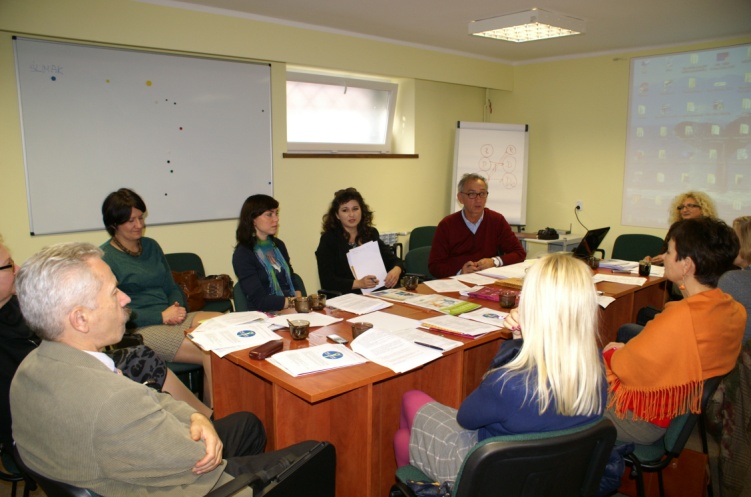 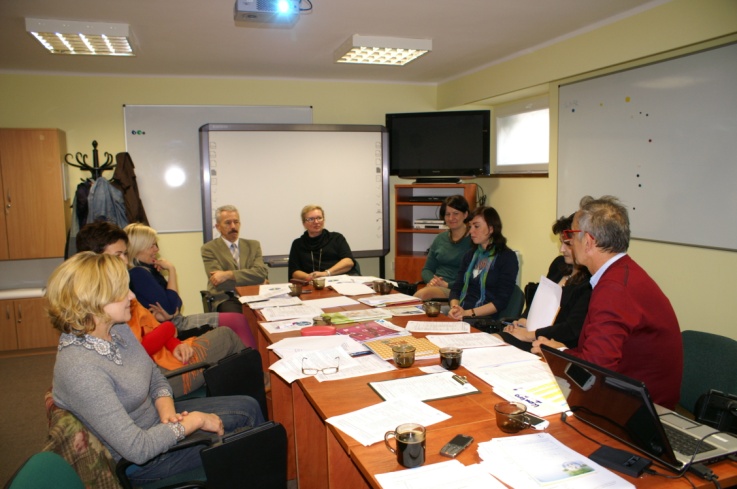 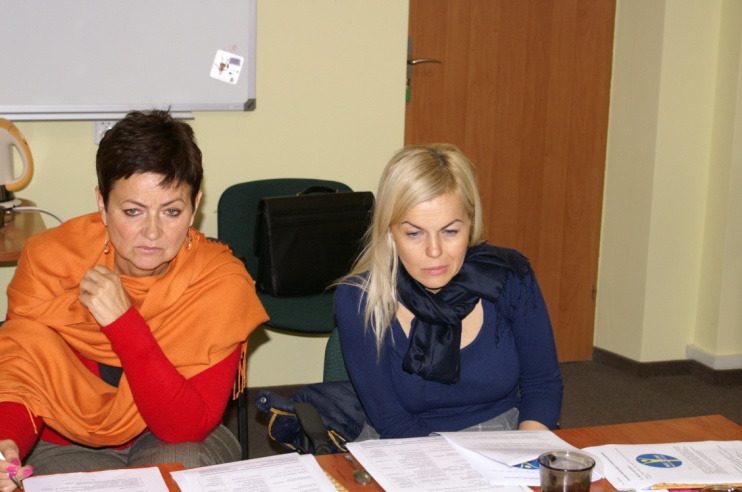 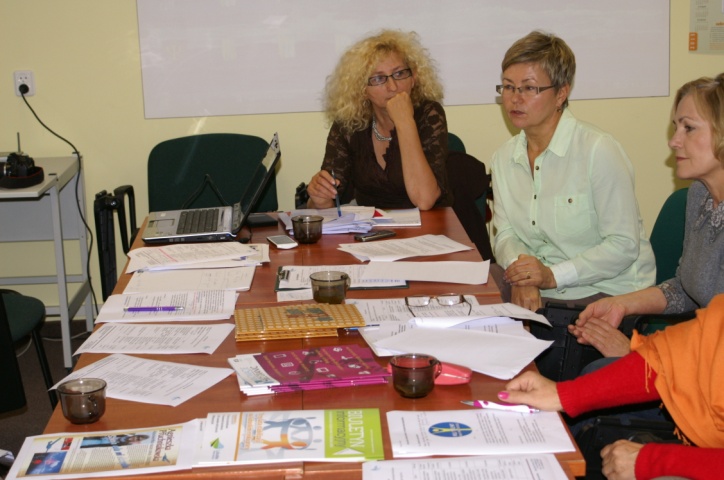 Słuchamy, analizujemy, opracowujemy, wyznaczamy terminyRezultatyPo uzupełnieniach przekazano do dalszych prac regulamin konkursu „MÓJ TALENT MOJA PRZYSZŁOŚĆ” przez grupę robocząPo uzupełnieniach przekazano do dalszych prac  PORTFOLIO przez grupę robocząKonsultacje ww. sprawach odbywać się będą drogą elektroniczną. Bezpośrednie spotkanie planowane jest podczas seminarium szkoleniowego dla liderów w grudniu 2013r. Gdyby wystąpiły problemy to spotkamy się w styczniu 2014r.Przesunięto do realizacji w 2014r. punkt dot. konkursu zawodoznawczego dla studentów.W sprawie aktualizacji strony internetowej Forum liderzy będą kontaktowali się bezpośrednio z redaktorami poszczególnych instytucji lub lub kierownictwem instytucji będących w partnerstwie.Należy wystąpić do Lubuskiego Kuratora Oświaty o wydelegowanie nowej osoby w zastępstwie p. K. SłabczyńskiegoWartość dodana spotkaniaPartycypacyjny styl pracy zespołu,Sprawdził się pomysł powołania grup roboczych, które pracują nad tematami pomiędzy spotkaniami zespołu.Ogromne zaangażowanie członków zespołu.WnioskiZaplanowano kontakt z członkami zespołu drogą elektroniczną przy dopinaniu tematów związanych z konkursem zawodoznawczy „MÓJ TALENT MOJA PRZESZŁOŚĆ”                          i PORTFOLIO.Kontakt bezpośredni z redaktorami strony, albowiem prośby                       o współredagowanie strony Forum przesyłane elektronicznie nie dały praktycznie żadnego rezultatu.Kolejne spotkanie zaplanowano podczas seminarium szkoleniowego w grudniu 2013r lun w styczniu 2014rPrzekazanie raportu członkom zespołu e - mail’emZamieszczenie komunikatu o spotkaniu wraz z fotografiami na www.doradcazawodowy.zgora.pl Kontynuujemy zbieranie  propozycji do planu pracy na rok 2014.Załącznikilista obecnościprogram spotkaniaProtokół sporządziłBożena Sumińska, Roman Kardowski